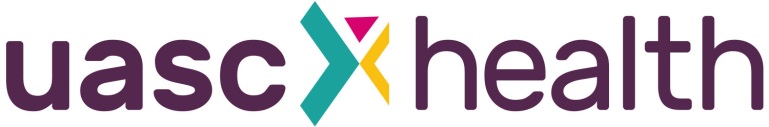 REGISTERING A NEW YOUNG PERSON FOR MEDICAL CAREComplete a purple GP Registration form, ensuring the date the Young Person entered the UK and the country of origin are filled in.
Please be accurate with the DOB, spellings of names, and that the first name and surname are the correct way round. It is difficult to alter these once registered on the system.Attach an ‘Essential Information’ form, complete with photo ID. Give the completed purple GP form and Essential Information form in at the Surgery.Place the Young person on to the next Clinic for their Initial Health Assessment.All of the Young people will be offered immunisation according to the British schedule for those of ‘unknown immunisation status’ as per The Department of Health ‘Green Book’.Informed signed consent, on the ‘immunisation consent form’, will be needed via an appropriate interpreter, witnessed and signed by the Young Person, interpreter and support worker. All immunisations will be completed at the Surgery, where appropriate facilities and support are available in the very rare event of an anaphylactic reactionImmunisations are usually on a Thursday afternoon by pre-arranged appointment only. The Relevant Patient Leaflets (PILs) for all immunisations are available for boith the Young person and staff to be used as a reference.Any unwell resident who’s condition gives cause for concern that cannot wait until the next clinic, can have an appointment made for them to visit the Surgery as any other registered patient would do. Unless the condition is serious or deemed urgent the appointment may not be on the same day.Blood Tests – If it is advised by a Clinician that a blood test is needed, an appointment for a blood test will need to be made at the Surgery. We will endeavour to do them the same week, but this may not always be possible. If urgent staff and the young person will be advised accordingly.Prescriptions – Following a Clinic, the prescriptions will normally be available after 2pm the following day. If the medicine is deemed urgent, staff will be advised re collection, possible from an out of hours pharmacy. When a young person is seen at the Surgery, the prescription will usually be dispensed at the same time, depending on availability. All prescriptions must be signed for on collection